Nyilatkozat az étkezés térítési díjának átutalássaltörténő befizetésérőlAlulírott (utaló személy) …………………...……………………………….………………………………….. (lakcím:………………………....………………………..……………………………………………………...., telefonszám:…………………………………….) nyilatkozom, hogy a  2022/2023 tanévtől az étkezési költségtérítést banki átutalással fizetem meg. Az e-mail címem:…………………………..…………………@……….…..………….………....(olvashatóan!)A számla eredeti példányát a gazdasági irodában lehet átvenni.Kötelezett tölti ki:Gyermek neve:…………………………………………………………………………………………………..Gyermek jelenlegi osztálya: …………………………………………………………………………………..A szülő számlavezető fiókja:  ………………………………………………………………………………….Bankszámlaszám: ……………………………………………………………………………………………….Alulírott kötelezem magam, hogy a banki átutaláskor az átutalási megbízáson a megjegyzés rovatban a következő adatokat minden esetben szerepeltetem vesszővel elválasztva: díjbekérő sorszáma, gyermek neve (akinek az étkezési díja befizetésre kerül), gyermek osztálya (akinek az étkezési díja befizetésre kerül), Több gyermek esetében az étkezési díjat külön-külön vevő számlánként utalom át, a díjbekérőn szereplő esedékesség dátumáig. Tudomásul veszem, hogy amennyiben nem az átutalásos fizetési mód előírt feltételei szerint teljesítem a térítési díj fizetését, akkor az átutalásos rendszerből való kizárás jogosultsága fennáll, és a továbbiakban készpénzzel vagyok köteles az étkezés díját fizetni a tanév végéig. Az átsorolásról értesítést kapok elektronikus úton, amit tudomásul veszek.Jelen dokumentum két eredeti példányban került kiállításra, egy példány a kötelezettnél, egy példány az intézménynél marad.Kelt: Székesfehérvár, 2022. ………………………						……………………………………………								szülő / gondviselő aláírásaJelen dokumentum eredeti példányát átvettem:		………………………………………………								gazdasági ügyintézőDátum: ……………………………………………………………………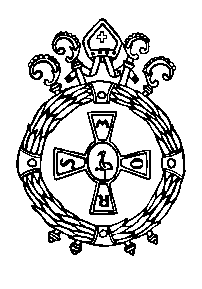 Ciszterci  Gimnázium8000 Székesfehérvár, Jókai u. 20.OM azonosító: 030182:22-506-860, Fax: 22-506-861Email: titkarsag@cisztergimn-szfvar.huOTP városi fiók: 11736116-20134866Tárgy: Nyilatkozat